Idaho Association of Counties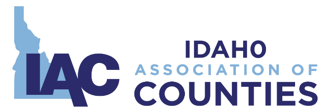 Legislative Committee Meeting Agenda 700 Washington St. | Boise, Idaho | February 22, 2017 | 1:30 pmConference Call  # 208-717-1950Chair: Joe Larsen, Cassia ClerkVice-Chair: Jim Tibbs, Ada CommissionerIACA: Justin Baldwin, Gooding AssessorIACC: Terry Kramer, Twin Falls Commissioner IACRC: Carrie Bird, Clearwater ClerkIACT: Donna Peterson, Payette TreasurerIACT Alt.: Tracie Lloyd IPAA: Bryan Taylor, Canyon Prosecutor     Holly Koole, Ada Deputy Prosecutor ISA: Chris Goetz, Clearwater Sheriff     Vaughn Killeen, ISA Executive DirectorISACC: Dotti Owens, Ada Coroner     Alt. Pam Garlock, Boise CoronerDistrict 1: Dan Dinning, Boundary Commissioner      Alt. Glenda Poston, Boundary Clerk District 2: Chris Goetz, Clearwater Sheriff     Alt. Pat Vaughan, Latah Assessor District 3: Gordon Cruickshank, Valley Commissioner      Alt. Vicky McIntyre, Ada Treasurer District 4: Helen Edwards, Gooding Commissioner      Alt. Larry Schoen, Blaine Commissioner District 5: Ladd Carter, Bingham CommissionerDistrict 6: Abbie Mace, Fremont Clerk     Alt. Shelly Shaffer, Butte Clerk 1:30 pm		I. Call to order - Chair Joe LarsenRoll CallApproval of February 15, 2017 Minutes.1:35 pm		II. IAC Legislative CommitteeMeeting Schedule – Next meeting reminder 2/22/17 In-Person 1:30 pm1:40 pm		III. Non-IAC Legislation (Discussion/Action) – See Tracking SheetInvasive Species – Sen. Harris - S1068State Land Purchases – Sen. Vick - S1065Immigration – Rep. Chaney - H0198Park Model – Jack Lyman, See Power Point  H015663-602GG – Rep. Anderst – Attached to email2:45 pm	IV. IAC Legislative Resolution Priorities (Update)				See Tracking SheetEarly Voting – Need ActionNo UpdateRecording Fees for Irrigation Districts - S1084Missed Property Roll - S1080Magistrate Court FundingOpen Meeting Notification - S1085Records Retention for LE media H0174Rule of 80 - H0021Whistleblowing/Protection of Employees - S10763:15 pm	 V. Other Business (Discussion/Action)3:30 pm		VI. Adjourn